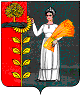              РОССИЙСКАЯ  ФЕДЕРАЦИЯВЕРХНЕМАТРЕНСКИЙ СЕЛЬСКИЙ СОВЕТ ДЕПУТАТОВДобринского  муниципального района  Липецкой областиР Е Ш Е Н И Е36- сессия  шестого созыва     27.04.2023г.                           с.Верхняя Матренка                	№ 136 - рсОб исполнении бюджета сельского  поселенияВерхнематренский сельсовет Добринского муниципального районаЛипецкой области Российской Федерации за 2022 год                Рассмотрев представленный главой администрации сельского поселения Верхнематренский сельсовет Добринского муниципального района   отчет  «Об исполнении бюджета сельского  поселения Верхнематренский сельсовет Добринского муниципального района Липецкой области Российской Федерации за 2022 год», руководствуясь Положением «О бюджетном процессе сельского поселения Верхнематренский сельсовет» от 26.08.2020г. № 206-рс ст.57; ст. 11,58  Устава сельского поселения и  учитывая решение постоянной комиссии по экономике, бюджету, муниципальной собственности и социальным вопросам, Совет депутатов сельского поселения Верхнематренский сельсовет                      Р Е Ш И Л:        1.Утвердить отчет «Об исполнении бюджета сельского  поселения Верхнематренский сельсовет Добринского муниципального района   Липецкой области Российской Федерации за 2022 год» (прилагается)   2.Направить указанный нормативно-правовой акт главе сельского поселения для подписания и официального обнародования.                                                                 3. Настоящее решение вступает в силу со дня его официального обнародованияПредседатель Совета депутатов                                         сельского поселения Верхнематренский сельсовет                                           Л.И.Беляева                     УтвержденРешением Совета депутатов сельского поселения Верхнематренский сельсоветДобринского муниципального района от 27.04.2023г. №136-рсОТЧЕТоб исполнении бюджета сельского поселения Верхнематренский сельсовет Добринского муниципального районаЛипецкой областиРоссийской Федерации за 2022 год    	1.Утвердить отчет об исполнении бюджета сельского  поселения Верхнематренский сельсовет Добринского муниципального района   Липецкой области Российской Федерации за 2022 год  по доходам в сумме12 491 395рублей 45копеек и  по расходам  в  сумме  12 708 656 рублей 12 копеек с превышением  расходов (дефицитом) в сумме217 260 рублей 67 копеекУтвердить исполнение бюджета сельского поселения по следующим показателям: - доходы бюджета сельского поселения  по кодам классификации доходов бюджетов, согласно приложения 1;- расходы бюджета по разделам и подразделам классификации расходов бюджета, согласно приложения 2;- расходы бюджета по ведомственной структуре расходов бюджета сельского поселения, согласно приложения 3;- расходы бюджета по кодам видов доходов, подвидов доходов, классификации операций сектора государственного управления, относящихся к доходам бюджета за 2022 год, согласно приложения 4;- источники финансирования дефицита бюджета сельского поселениясогласно приложения 5.	2.  Настоящий нормативный правовой акт ступает в силу со дня его официального обнародования.Глава  сельского поселения Верхнематренский сельсовет                                     Н.В.ЖаворонковаПриложение № 1	к  решению Совета депутатов сельского 		поселения 	Верхнематренский                                                                                        сельсовет от 27.04.2023г. №136-рс	Объем доходов по бюджету сельского поселения Верхнематренский сельсовет на 2022 годПриложение № 2                                                                                                                                    к  решению Совета депутатов сельского 		поселения 	Верхнематренский                                                                                        сельсовет от 27.04.2023г. №136-рсРаспределение бюджетных ассигнований сельского поселенияпо разделам и подразделам классификации расходов бюджетов Российской Федерации  на 2022 год и на плановый период 2023 и 2024 годов                                                                                                                                                            руб. Приложение №3  к  решению Совета депутатов сельского 		   поселения 	Верхнематренский                                                                         сельсовет от 27.04.2023г. №136-рсВЕДОМСТВЕННАЯ СТРУКТУРАрасходов бюджета сельского поселения на 2022 год и на плановый период 2023 и 2024 годовруб.Приложение № 4                      к  решению Совета депутатов сельского 		поселения 	Верхнематренский                                                                                        сельсовет от 27.04.2023г. №136-рсРаспределение  расходов бюджета сельского поселения  по разделам, подразделам, целевым статьям (муниципальным программам и непрограммным направлениям деятельности), группам видов расходов классификации расходов бюджетов Российской Федерации на  2022 год и  на плановый период 2023 и 2024 годов                                                                                                                                                                               руб.Приложение № 5                                                                                                                                                       к  решению Совета депутатов сельского 		поселения 	Верхнематренский                                                                                        сельсовет от 27.04.2023г. №136-рсИсточники финансирования дефицита бюджета сельского поселенияна 2022 год и на плановый период 2023 и 2024 годов										                руб.Код бюджетной классификацииНаименование показателейСумма  2022 г.Код бюджетной классификацииНаименование показателейСумма  2022 г.Налоговые доходы2 633 427,80101 02000 00 0000 110Налог на доходы с физических лиц694 084,95105 01000 00 0000 110Налог, взимаемый в связи с применением упрощенной системы налогообложения637 818,09105 03000 00 0000 110Единый сельскохозяйственный налог1 280,02106 01000 00 0000 110Налог на имущество с физических лиц147 993,11106 06000 00 0000 110Земельный налог1 152 251,63Неналоговые доходы28 900,00  117 14030 10 0000 150Средства самообложения граждан, зачисляемые в бюджеты сельских поселений28 900,001 00 00000 00 0000 000Итого собственных доходов2 662 327,802 02 15001 10 0000150Дотация на выравнивание бюджетной обеспеченности поселений1 733 000,002 02 15002 10 0000150Дотация на поддержку мер по обеспечению сбалансированности местных бюджетов2 071 830,002 02 35118 10 0000150Субвенция бюджетам поселений на осуществление первичного воинского учета на территориях, где отсутствуют военные комиссариаты97 400,002 02 40014 10 0000150Межбюджетные трансферты, передаваемые бюджетам сельских поселений из бюджетов муниципальных районов на осуществление части полномочий  по решению вопросов местного значения в соответствии с заключенными соглашениями826 905,002 02 29999 10 0000 150Прочие субсидии бюджетам поселений  4 509 908,152 07 05030 10 0000 150Прочие межбюджетные трансферты, передаваемые бюджетам сельских поселений590 024,502 00 00000 00 0000 000Безвозмездные поступления, всего9 829 067,65ВСЕГО ДОХОДОВ12 491 395,45НаименованиеРазделПодраздел2022 годВсего12 708 656,12Общегосударственные вопросы01003 807 534,82Функционирование высшего должностного  лица субъекта Российской Федерации и муниципального образования01021 065 274,00Функционирование Правительства Российской Федерации, высших исполнительных органов государственной власти субъектов Российской Федерации, местных администраций 01042 433 729,82Обеспечение деятельности финансовых, налоговых и таможенных органов и органов финансового(финансово-бюджетного) надзора0106129 025,00Другие общегосударственные вопросы0113179 506,00Национальная оборона020097 400,00Мобилизационная  и вневойсковая подготовка020397 400,00Национальная экономика0400826 905,00Дорожное хозяйство (дорожные фонды)0409826 905,00Жилищно-коммунальное хозяйство0500757 176,70 Благоустройство0503757 176,70Культура, кинематография08007 187 220,60Культура08017 187 220,60Социальная политика100032 419,00Пенсионное обеспечение100132 419,00Условно утвержденные расходыУсловно утвержденные расходыНаименованиеГлавныйраспорядительРазделПодразделЦелевая статьяВид расходов 2022 годАдминистрация сельского поселения Верхнематренский сельсовет Добринского муниципального района Липецкой области Российской Федерации, всего90312 708 656,12Общегосударственные вопросы903013 807 534,82Функционирование высшего должностного лица субъекта Российской Федерации и муниципального образования90301021 065 274,00Непрограммные расходы бюджета сельского поселения903010299 0 00 000001 065 274,00Обеспечение деятельности органов  местного самоуправления сельского поселения903010299 1 00 000001 065 274,00Обеспечение деятельности главы местной администрации (исполнительно-распорядительного органа муниципального образования)  903010299 1 00 000501 065 274,00Расходы на выплаты персоналу в целях обеспечения выполнения функций государственными (муниципальными) органами, казенными учреждениями, органами управления государственными внебюджетными фондами903010299 1 00 000501001 065 274,00Функционирование Правительства Российской Федерации, высших исполнительных органов государственной власти субъектов Российской Федерации, местных администраций 90301042 433 729,82Непрограммные расходы бюджета  сельского поселения903010499 0 00 000002 433 729,82Иные непрограммные мероприятия903010499 9 00 000002 433 729,82Расходы на выплаты по оплате труда работников органов местного самоуправления903010499 9 00 001101 521 000,00Расходы на выплаты персоналу в целях обеспечения выполнения функций государственными (муниципальными) органами, казенными учреждениями, органами управления государственными внебюджетными фондами903010499 9 00 001101001 521 000,00Расходы на обеспечение функций органов местного самоуправления (за исключением расходов на выплаты по оплате труда работников указанных органов)903010499 9 00 00120912 729,82Закупка товаров, работ и услуг для обеспечения  государственных (муниципальных )нужд903010499 9 00 00120200876 088,34Иные бюджетные ассигнования903010499 9 00 0012080036 641,48Обеспечение деятельности финансовых, налоговых и таможенных органов и органов финансового(финансово-бюджетного) надзора9030106129 025,00Непрограммные расходы бюджета сельского поселения903010699 0 00 00000129 025,00Иные непрограммные мероприятия 903010699 9 00 00000129 025,00Межбюджетные трансферты бюджету муниципального района из бюджета  сельского поселения на осуществление части полномочий по решению вопросов местного значения в соответствии с заключенным соглашением 903010699 9 00 00130129 025,00Межбюджетные трансферты903010699 9 00 00130500129 025,00Другие общегосударственные вопросы9030113179 506,00Муниципальная программа сельского поселения «Устойчивое развитие территории сельского поселения Верхнематренский сельсовет на 2019-2025 годы»903011301 0 00 00000179 506,00Подпрограмма «Обеспечение реализации муниципальной политики на территории сельского поселения Верхнематренский сельсовет»903011301 4 00 00000179 506,00Основное мероприятие «Приобретение услуг по сопровождению сетевого программного обеспечения по электронному ведению похозяйственного учета»903011301 4 02 0000016 026,00Приобретение программного обеспечения903011301 4 02 S679016 026,00Закупка товаров, работ и услуг для обеспечения государственных (муниципальных) нужд903011301 4 02 S679020016 026,00Основное мероприятие «Прочие мероприятия сельского поселения Верхнематренский сельсовет»903011301 4 04 00000159 480,00Реализация направления расходов основного мероприятия «Прочие мероприятия сельского поселения Верхнематренский сельсовет»903011301 4 04 99999         159 480,00Закупка товаров, работ и услуг для обеспечения государственных (муниципальных) нужд903011301 4 04 99999200          159 480,00Непрограммные расходы бюджета сельского поселения903011399 0 00 000004 000,00Иные непрограммные мероприятия903011399 9 00 000004 000,00Межбюджетные трансферты бюджету муниципального района на осущетвление полномочий в части закупок товаров,работ,услуг конкурентными способами определения поставщиков (подрядчиков,исполнителей) в соответствии с заключенным соглашением903011399 9 00 071004 000,00Межбюджетные трансферты903011399 9 00 071005004000,00Национальная оборона9030297 400,00Мобилизационная  и вневойсковая подготовка903020397 400,00Непрограммные расходы бюджета  сельского поселения903020399 0 00 0000097 400,00Иные непрограммные мероприятия903020399 9 00 0000097 400,00Осуществление первичного воинского учета на территориях, где отсутствуют военные комиссариаты903020399 9 00 5118097 400,00Расходы на выплаты персоналу в целях обеспечения выполнения функций государственными (муниципальными) органами, казенными учреждениями, органами управления государственными внебюджетными фондами903020399 9 00 5118010090 500,00Закупка товаров, работ и услуг для обеспечения государственных (муниципальных) нужд903020399 9 00 511802006 900,00Национальная экономика90304826 905,00Дорожное хозяйство (дорожные фонды)9030409826 905,00Муниципальная программа сельского поселения «Устойчивое развитие территории сельского поселения Верхнематренский сельсовет на 2019-2025 годы»903040901 0 00 00000826 905,00Подпрограмма «Обеспечение населения качественной, развитой инфраструктурой и повышения уровня благоустройства территории сельского поселения Верхнематренский сельсовет»903040901 1 00 00000826 905,00Основное мероприятие «Содержание инженерной  инфраструктуры сельского поселения»903040901 1 01 00000826 905,00Расходы на содержание дорог903040901 1 01 41100826 905,00Закупка товаров, работ и услуг для обеспечения государственных (муниципальных) нужд903040901 1 01 41100200826 905,00Жилищно-коммунальное хозяйство90305757 176,70Благоустройство9030503757 176,70Муниципальная программа сельского поселения «Устойчивое развитие территории сельского поселения Верхнематренский сельсовет на 2019-2025 годы»903050301 0 00 00000           757 176,70Подпрограмма «Обеспечение населения качественной, развитой инфраструктурой и повышения уровня благоустройства территории сельского поселения Верхнематренский сельсовет»903050301 1 00 00000        757 176,70Основное мероприятие «Текущие расходы на содержание, реконструкцию и поддержание в рабочем состоянии системы уличного освещения сельского поселения»903050301 1 02 00000         521 622,43Расходы на уличное освещение903050301 1 02 20010           521 622,43Закупка товаров, работ и услуг для обеспечения государственных (муниципальных) нужд903050301 1 02 20010200           521 622,43Основное мероприятие «Организация ритуальных услуг и содержание мест захоронения»903050301 1 03 00000         66 208,00Расходы на содержание мест захоронения903050301 1 03 20030         66 208,00Закупка товаров, работ и услуг для обеспечения государственных (муниципальных) нужд903050301 1 03 20030200        66 208,00Основное мероприятие «Прочие мероприятия по благоустройству  сельского поселения»903050301 1 05 00000       169 346,27Реализация направления расходов основного мероприятия «Прочие мероприятия по благоустройству сельского поселения»903050301 1 05 99999       169 346,27Закупка товаров, работ и услуг для обеспечения государственных (муниципальных) нужд903050301 1 05 99999200         169 346,27Культура,  кинематография 903087 187 220,60Культура90308017 187 220,60Муниципальная программа сельского поселения «Устойчивое развитие территории сельского поселения Верхнематренский сельсовет на 2019-2025 годы»903080101 0 00 000007 187 220,60Подпрограмма «Развитие социальной сферы на территории сельского поселения Верхнематренский сельсовет»903080101 2 00 000007 187 220,60Основное мероприятие «Создание условий и проведение мероприятий, направленных на развитие культуры сельского поселения»903080101 2 02 000001 380 497,00Межбюджетные трансферты бюджету муниципального района на осуществление полномочий в части создания условий для организации досуга и обеспечения жителей поселений услугами организаций культуры в соответствии с заключенным соглашением903080101 2 02 091001 380 497,00Межбюджетные трансферты903080101 2 02 091005001 380 497,00Основное мероприятие«Капитальный ремонт здания ДК с.Верхняя Матренка»903080101 2 03 000005 682 853,20Расходы на капитальный ремонт здания ДК с.Верхняя Матренка 903080101 2 03 S6010           5 682 853,20Закупка товаров, работ и услуг для обеспечения государственных (муниципальных) нужд903080101 2 03 S6010200           5 682 853,20Основное мероприятие «Прочие мероприятия направленные на развитие культуры сельского поселения»903080101 2 04 00000123 870,40Реализация направления расходов основного мероприятия «Прочие мероприятия направленные на развитие культуры сельского поселения»903080101 2 04 99999123 870,40Закупка товаров, работ и услуг для обеспечения государственных (муниципальных) нужд903080101 2 04 99999200123 870,40Социальная политика9031032 419,00Пенсионное обеспечение903100132 419,00Муниципальная программа сельского поселения «Устойчивое развитие территории сельского поселения Верхнематренский сельсовет на 2019-2025 годы»903100101 0 00 0000032 419,00Подпрограмма «Обеспечение реализации муниципальной политики на территории сельского поселения Верхнематренский сельсовет»903100101 4 00 0000032 419,00Основное мероприятие «Пенсионное обеспечение муниципальных служащих сельского поселения»903100101 4 05 0000032 419,00Расходы на пенсионное обеспечение муниципальных служащих сельского поселения9031001 01 4 05 2037032 419,00Социальное обеспечение и иные выплаты населению9031001 01 4 05 2037030032 419,00Условно утвержденные расходыУсловно утвержденные расходыНепрограммные расходы бюджета сельского поселенияИные непрограммные мероприятия Условно утвержденные расходыИные бюджетные ассигнования НаименованиеРазделПодразделЦелевая статьяВид расходов 2022 годАдминистрация сельского поселения Верхнематренский сельсовет Добринского муниципального района Липецкой области Российской Федерации, всего12 708 656,12Общегосударственные вопросы013 807 534,82Функционирование высшего должностного лица субъекта Российской Федерации и муниципального образования01021 065 274,00Непрограммные расходы бюджета сельского поселения010299 0 00 000001 065 274,00Обеспечение деятельности органов  местного самоуправления сельского поселения010299 1 00 000001 065 274,00Обеспечение деятельности главы местной администрации (исполнительно-распорядительного органа муниципального образования)  010299 1 00 000501 065 274,00Расходы на выплаты персоналу в целях обеспечения выполнения функций государственными (муниципальными) органами, казенными учреждениями, органами управления государственными внебюджетными фондами010299 1 00 000501001 065 274,00Функционирование Правительства Российской Федерации, высших исполнительных органов государственной власти субъектов Российской Федерации, местных администраций 01042 433 729,82Непрограммные расходы бюджета  сельского поселения010499 0 00 000002 433 729,82Иные непрограммные мероприятия010499 9 00 000002 433 729,82Расходы на выплаты по оплате труда работников органов местного самоуправления010499 9 00 001101 521 000,00Расходы на выплаты персоналу в целях обеспечения выполнения функций государственными (муниципальными) органами, казенными учреждениями, органами управления государственными внебюджетными фондами010499 9 00 001101001 521 000,00Расходы на обеспечение функций органов местного самоуправления (за исключением расходов на выплаты по оплате труда работников указанных органов)010499 9 00 00120912 729,82Закупка товаров, работ и услуг для обеспечения  государственных (муниципальных )нужд010499 9 00 00120200876 088,34Иные бюджетные ассигнования010499 9 00 0012080036 641,48Обеспечение деятельности финансовых, налоговых и таможенных органов и органов финансового(финансово-бюджетного) надзора0106129 025,00Непрограммные расходы бюджета сельского поселения010699 0 00 00000129 025,00Иные непрограммные мероприятия 010699 9 00 00000129 025,00Межбюджетные трансферты бюджету муниципального района из бюджета  сельского поселения на осуществление части полномочий по решению вопросов местного значения в соответствии с заключенным соглашением 010699 9 00 00130129 025,00Межбюджетные трансферты010699 9 00 00130500129 025,00Другие общегосударственные вопросы0113179 506,00Муниципальная программа сельского поселения «Устойчивое развитие территории сельского поселения Верхнематренский сельсовет на 2019-2025 годы»011301 0 00 00000179 506,00Подпрограмма «Обеспечение реализации муниципальной политики на территории сельского поселения Верхнематренский сельсовет»011301 4 00 00000179 506,00Основное мероприятие «Приобретение услуг по сопровождению сетевого программного обеспечения по электронному ведению похозяйственного учета»011301 4 02 0000016 026,00Приобретение программного обеспечения011301 4 02 S679016 026,00Закупка товаров, работ и услуг для обеспечения государственных (муниципальных) нужд011301 4 02 S679020016 026,00Основное мероприятие «Прочие мероприятия сельского поселения Верхнематренский сельсовет»011301 4 04 00000159 480,00Реализация направления расходов основного мероприятия «Прочие мероприятия сельского поселения Верхнематренский сельсовет»011301 4 04 99999             159 480,00Закупка товаров, работ и услуг для обеспечения государственных (муниципальных) нужд011301 4 04 99999200              159 480,00Непрограммные расходы бюджета сельского поселения011399 0 00 000004 000,00Иные непрограммные мероприятия011399 9 00 000004 000,00Межбюджетные трансферты бюджету муниципального района на осущетвление полномочий в части закупок товаров,работ,услуг конкурентными способами определения поставщиков (подрядчиков,исполнителей) в соответствии с заключенным соглашением011399 9 00 071004 000,00Межбюджетные трансферты011399 9 00 071005004000,00Национальная оборона0297 400,00Мобилизационная  и вневойсковая подготовка020397 400,00Непрограммные расходы бюджета  сельского поселения020399 0 00 0000097 400,00Иные непрограммные мероприятия020399 9 00 0000097 400,00Осуществление первичного воинского учета на территориях, где отсутствуют военные комиссариаты020399 9 00 5118097 400,00Расходы на выплаты персоналу в целях обеспечения выполнения функций государственными (муниципальными) органами, казенными учреждениями, органами управления государственными внебюджетными фондами020399 9 00 5118010090 500,00Закупка товаров, работ и услуг для обеспечения государственных (муниципальных) нужд020399 9 00 511802006 900,00Национальная экономика04826 905,00Дорожное хозяйство (дорожные фонды)0409826 905,00Муниципальная программа сельского поселения «Устойчивое развитие территории сельского поселения Верхнематренский сельсовет на 2019-2025 годы»040901 0 00 00000826 905,00Подпрограмма «Обеспечение населения качественной, развитой инфраструктурой и повышения уровня благоустройства территории сельского поселения Верхнематренский сельсовет»040901 1 00 00000826 905,00Основное мероприятие «Содержание инженерной  инфраструктуры сельского поселения»040901 1 01 00000826 905,00Расходы на содержание дорог040901 1 01 41100826 905,00Закупка товаров, работ и услуг для обеспечения государственных (муниципальных) нужд040901 1 01 41100200826 905,00Жилищно-коммунальное хозяйство05757 176,70Благоустройство0503757 176,70Муниципальная программа сельского поселения «Устойчивое развитие территории сельского поселения Верхнематренский сельсовет на 2019-2025 годы»050301 0 00 00000              757 176,70Подпрограмма «Обеспечение населения качественной, развитой инфраструктурой и повышения уровня благоустройства территории сельского поселения Верхнематренский сельсовет»050301 1 00 00000             757 176,70Основное мероприятие «Текущие расходы на содержание, реконструкцию и поддержание в рабочем состоянии системы уличного освещения сельского поселения»050301 1 02 00000         521 622,43Расходы на уличное освещение050301 1 02 20010        521 622,43Закупка товаров, работ и услуг для обеспечения государственных (муниципальных) нужд050301 1 02 20010200         521 622,43Основное мероприятие «Организация ритуальных услуг и содержание мест захоронения»050301 1 03 00000         66 208,00Расходы на содержание мест захоронения050301 1 03 20030        66 208,00Закупка товаров, работ и услуг для обеспечения государственных (муниципальных) нужд050301 1 03 20030200       66 208,00Основное мероприятие «Прочие мероприятия по благоустройству  сельского поселения»050301 1 05 00000       169 346,27Реализация направления расходов основного мероприятия «Прочие мероприятия по благоустройству сельского поселения»050301 1 05 99999       169 346,27Закупка товаров, работ и услуг для обеспечения государственных (муниципальных) нужд050301 1 05 99999200         169 346,27Культура,  кинематография 087 187 220,60Культура08017 187 220,60Муниципальная программа сельского поселения «Устойчивое развитие территории сельского поселения Верхнематренский сельсовет на 2019-2025 годы»080101 0 00 000007 187 220,60Подпрограмма «Развитие социальной сферы на территории сельского поселения Верхнематренский сельсовет»080101 2 00 000007 187 220,60Основное мероприятие «Создание условий и проведение мероприятий, направленных на развитие культуры сельского поселения»080101 2 02 000001 380 497,00Межбюджетные трансферты бюджету муниципального района на осуществление полномочий в части создания условий для организации досуга и обеспечения жителей поселений услугами организаций культуры в соответствии с заключенным соглашением080101 2 02 091001 380 497,00Межбюджетные трансферты080101 2 02 091005001 380 497,00Основное мероприятие«Капитальный ремонт здания ДК с.Верхняя Матренка»080101 2 03 000005 682 853,20Расходы на капитальный ремонт здания ДК с.Верхняя Матренка 080101 2 03 S6010            5 682 853,20Закупка товаров, работ и услуг для обеспечения государственных (муниципальных) нужд080101 2 03 S6010200              5 682 853,20Основное мероприятие «Прочие мероприятия направленные на развитие культуры сельского поселения»080101 2 04 00000123 870,40Реализация направления расходов основного мероприятия «Прочие мероприятия направленные на развитие культуры сельского поселения»080101 2 04 99999123 870,40Закупка товаров, работ и услуг для обеспечения государственных (муниципальных) нужд080101 2 04 99999200123 870,40Социальная политика1032 419,00Пенсионное обеспечение100132 419,00Муниципальная программа сельского поселения «Устойчивое развитие территории сельского поселения Верхнематренский сельсовет на 2019-2025 годы»100101 0 00 0000032 419,00Подпрограмма «Обеспечение реализации муниципальной политики на территории сельского поселения Верхнематренский сельсовет»100101 4 00 0000032 419,00Основное мероприятие «Пенсионное обеспечение муниципальных служащих сельского поселения»100101 4 05 0000032 419,00Расходы на пенсионное обеспечение муниципальных служащих сельского поселения1001 01 4 05 2037032 419,00Социальное обеспечение и иные выплаты населению1001 01 4 05 2037030032 419,00Условно утвержденные расходыУсловно утвержденные расходыНепрограммные расходы бюджета сельского поселенияИные непрограммные мероприятия Условно утвержденные расходыИные бюджетные ассигнования №Наименование групп, подгрупп, статей, подстатей и, элементов кодов экономической классификации источников внутреннего финансирования дефицита бюджетаКод администратораКод бюджетной классификацииСумма2022год1.Привлечение кредитов из других бюджетов бюджетной системы Российской Федерации бюджетами сельских поселений в валюте Российской Федерации   903 01 03 01 00 10 0000 7100,002.Погашение бюджетами сельских поселений кредитов из других бюджетов бюджетной системы Российской Федерации в валюте Российской Федерации  903 01 03 01 00 10 0000 8100,003.Изменение  остатков   на счетах по учету средств бюджета сельского поселения 9030105 00 00 10 0000 000-217 260,67ИТОГО:- 217 260,67